                        Knowledge Organiser 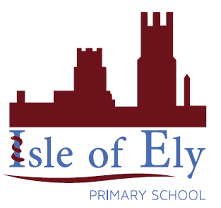                     Summer Term 1                    Art – Language of Art: The Content, Process, Form and Mood Model ContentProcessKey Questions – What is the artwork about?Have any aspects been exaggerated?Do you think there are any hidden meanings? 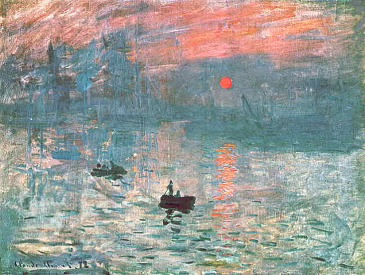 Key Questions -How was the work made?What was it made with?Is it more than one tool?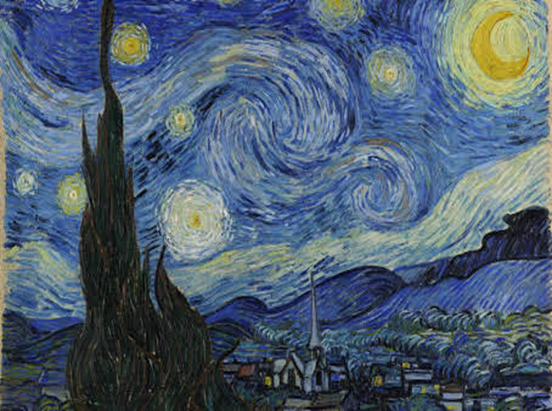 FormMood  Key Questions –How has the artwork been arranged?What colours can you see?What lines can you see? 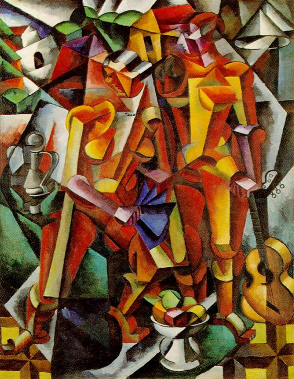 Key Questions – How does it make you feel?How do you think the artist was feeling when they were creating the piece of artwork?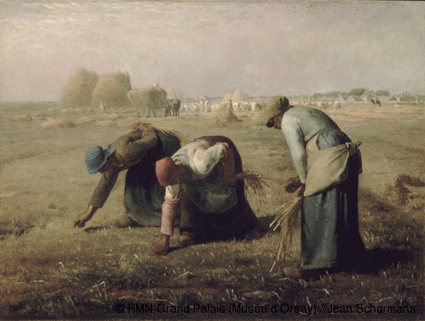 Vocabulary Vocabulary ContentThe meaning derived from the art work, exploration of the meaning. FormTo comment on how artwork is arranged and what colours and lines the artist has chosen to use.LineA line is a mark made on a surface that joins different points, it can be any length, shape or size.ProcessThe process is how a piece of artwork was made.MoodThe mood is how a piece of artwork makes me and others feel. ColourColour is an element consisting of hues, of which there are three properties: hue, chroma or intensity, and value. 